Elektronické volby krok za krokem1. Proces před volbami:Volební komise obešle každého řádného člena OS na jeho emailovou adresu, kterou nahlásil do centrální evidence členů ČLS JEP (na všechny, které byly členem sděleny) s informacemi o konání elektronických voleb s výzvou, aby potvrdil jeden aktuální kontaktní email, který ČLS JEP zaregistruje do volebního systému gReception. Zadání pouze tohoto emailu umožní členovi vstoupit do systému elektronických voleb a zpřístupní mu volební formuláře. Pokud tak člen OS neučiní do stanovené lhůty, bude ČLS JEP postupovat takto:                                  a) vybere první emailovou adresu z evidenčního listu                                 b) člen bez aktivní emailové adresy bude volit korespondenčně2. Jak budou spuštěny volby:ČLS JEP, po vložení seznamu všech řádných členů OS (s výjimkou členů volební komise) do systému, rozešle pozvánky na potvrzené emailové adresy s výzvou k navržení kandidátů do výboru a do revizní komise. Pozvánka s výzvou bude rozeslána z adresy noreply@greception.com.Doporučujeme zkontrolovat spamovou složku, případně přidat adresu noreply@greception.com do důvěryhodných adres. V případě, že Vám pozvánka ve stanoveném termínu nedorazí, obraťte se na členskou evidenci ČLS JEP nebo Helpdesk gReception, kontakty viz níže. 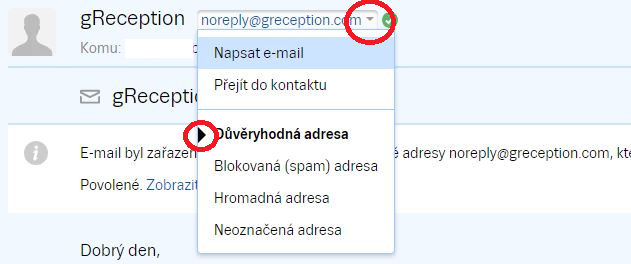 3. Jak se přihlásit do systému: Člen se přihlásí dle instrukcí v pozvánce k návrhu kandidátů.Způsob přihlášení:Pomocí uvedeného odkazu na zobrazený hlasovací formulář, následně zadá email a vygenerované heslo, poté se zobrazí formuláře pro návrhy kandidátů. Přes webové stránky www.greception.com, kde v horní liště vyplní email a heslo. Po přihlášení klikne na záložku „Moje formuláře“ 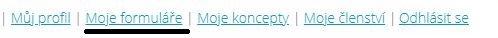   4.  Jak přenesu své uživatelské jméno / heslo z pozvánky, abych se mohl/a přihlásit:          1/ Před kopírováním je třeba emailovou adresu či heslo (zvlášť) v pozvánce označit - tzn.        přejedete vybraný text kurzorem, aby se podbarvil.          2/ Zvolte jednu z následujících možností:              -  najeďte kurzorem (myší) na označenou část textu, pomocí kliknutí pravého tlačítka myši se Vám nabídne možnost Kopírovat              - stiskem kláves Ctrl+C zkopírujete označený text do schránky            3/ Umístěte kurzor na cílové místo - do pole emailové adresy či hesla            4/ Zvolte jednu z následujících možností:             - pomocí kliknutí pravého tlačítka myši se Vám nabídne možnost Vložit             - stiskem klávesy Ctrl+V5. Jaké heslo zadat:Pozvánka obsahuje heslo - člen byl nově zaregistrován do gReception. Doporučujeme si po prvním přihlášení heslo změnit na své vlastní.Pozvánka neobsahuje heslo - člen již má svůj profil v systému gReception uložen z minulé aktivity v systému, např. jiné volby a použije své uloženévlastní heslo. V případě, že si jej nepamatuje, využije možnosti resetování hesla: https://app.greception.com/password_reset/6. Jak navrhnout kandidáty:  Po přihlášení do systému se voliči zobrazí hlasovací formuláře, obsahující seznam všech řádných členů OS. Z tohoto seznamu zaškrtne volič své kandidáty do výboru a do revizní komise. Systém umožní odeslat formulář i v případě zaškrtnutí menšího počtu kandidátů (je-li počet uveden, ale neumožní zaškrtnout kandidátů více, než je stanoveno).Volič svou volbu nejprve potvrdí kliknutím na tlačítko ODESLAT a následně kliknutím na tlačítko ANO, ODESLAT FORMULÁŘ zobrazené v dialogovém okně, svou volbu ukončí. Po ukončení volby bude mít volič možnost opakovaného přístupu do volebního systému, pouze však k náhledu, jak volil. Systém mu již neumožní cokoli měnit. Pozor: Po ukončení je vždy nutné řádné odhlášení ze všech otevřených oken internetového	prohlížeče. 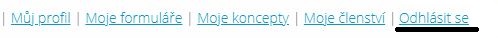 SAMOTNÉ VOLBYVolební komise sestaví z došlých návrhů dvě kandidátní listiny pro volby do výboru a revizní komise z těch navržených kandidátů, kteří vyslovili s kandidaturou souhlas a tento seznam zašle na ČLS JEP pro vložení do systému voleb.Následující kroky budou shodné s kroky při návrhu kandidátů, dle bodu 1 až 5 :Obdržíte pozvánku s výzvou k volbám do výboru a do revizní komise (krok 1)Přihlásíte se do systému zadáním svého hesla (krok 2 až 4)Zaškrtnete stanový počet kandidátů zvlášť do výboru a zvlášť do RKPotvrdíte volbu a odhlásíte se ze systémuVýsledky voleb:	Volební komise obdrží výsledky voleb a protokol, obsahující veškeré informace o způsobu a průběhu voleb. Poté sepíše zápis o výsledcích voleb, který podepíší členové volební komise. Každý člen volební komise je oprávněn napsat do zápisu své námitky. Obdrželo-li více kandidátů na posledním voleném místě stejný počet hlasů, o zvolení rozhoduje losování za účasti volební komise. Bude-li kandidát zvolen do obou orgánů, sám si vybere, ve kterém orgánu bude pracovat a tuto skutečnost neprodleně sdělí předsedovi volební komise.Výsledky voleb vyhlásí předseda volební komise nebo jím pověřená osoba tím, že je zveřejní na internetových stránkách OS, příp. v časopise apod. Stížnosti:	Stížnosti na průběh voleb lze podávat písemně (nikoliv e-mailem) do 1 měsíce od vyhlášení výsledků voleb na adresu volební komise. Stížnost musí obsahovat stručný popis toho, v čem je spatřována nesprávnost, jinak nebude stížnost považována za oprávněnou. K později podané stížnosti nebude přihlíženo. O stížnosti rozhodne volební komise.Archivace: Protokol, hlasovací lístky a zápis o průběhu a výsledcích voleb archivuje OS po dobu pěti roků.Další podrobnosti může po projednání se sekretariátem ČLS JEP upravit podle potřeby volební komise.Centrální evidence členů ČLS JEP, z.s.            Dana Hanušovátelefon: 224 26 62 23GMS: 773 30 70 09 fax: 224 26 62 12e-mail: cle@cls.czSystém pro elektronické volby gReception Voting zajišťuje Global Services & Assistance s.r.o. Kontaktní informace:E-mail: info@greception.comTel.: +420 773 872 067Technická podporaE-mail: help@greception.com